Как читать схемы оригами

Для того чтобы научиться делать оригами, необходимо разобраться в условных знаках оригами, которые помогают правильно «читать» диаграммы для изготовления сложных фигур. В оригами все обозначения делятся на стрелки, линии и вспомогательные знаки.

Разберемся с линиями. В оригами два основных способа складывания листа бумаги:

1)    «Долина» (вогнутая складка). На схемах обозначается пунктирной линией.
2)    «Гора» (выпуклая складка). На схемах обозначается пунктиром с точками.
 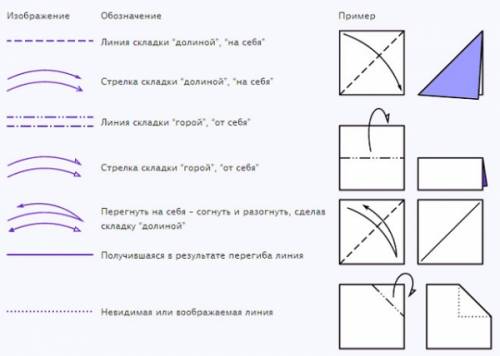 
Стрелки и вспомогательные знаки на схемах оригами означают следующее:
 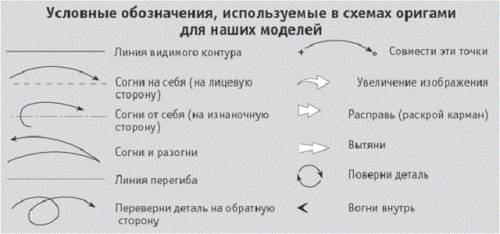 
Базовые формы оригами

В оригами база – это простая форма, стартовая точка, на основе которой создается огромное множество всевозможных фигур. Из истории оригами известно, что изначально базовыми считались 4 формы-основы: рыба, лягушка, птица и бумажный змей. В Японии в освоении оригами считалось обязательным умение делать три основные игрушки – наиболее совершенную – журавля, пластичную – лягушки и сложную – краба. Помимо этого существуют базы, имеющие западные корни, например катамаран.

Однако с тех пор оригами ушло далеко вперед, и сейчас базовыми являются следующие формы:
 Треугольник и на его основе «воздушный змей» или «мороженое»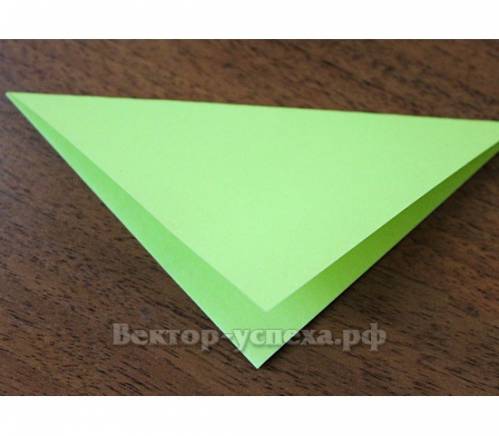 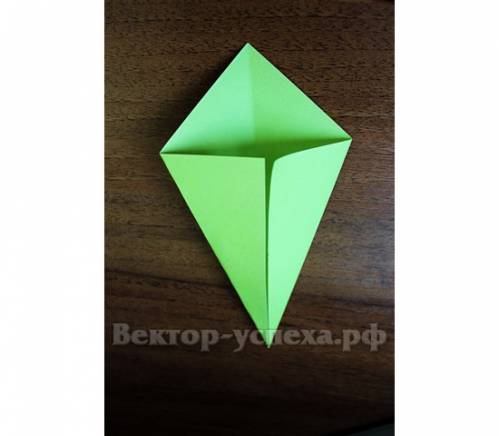 Кристалл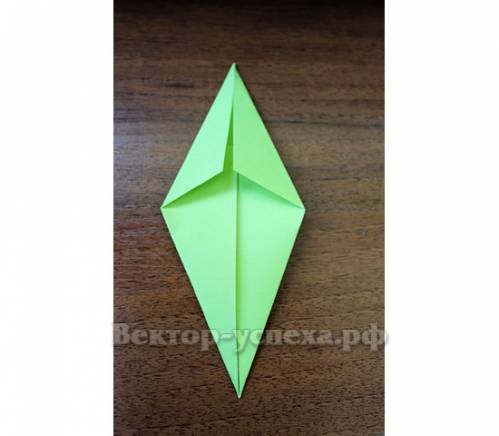 Книга и на ее основе – «дверь» или «шкаф»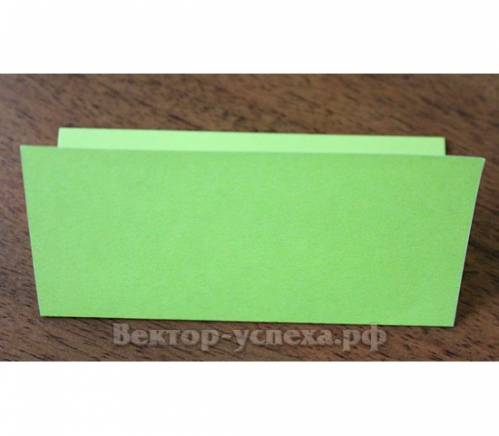 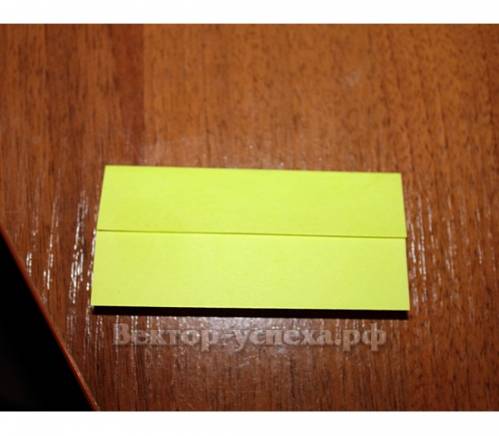 Блин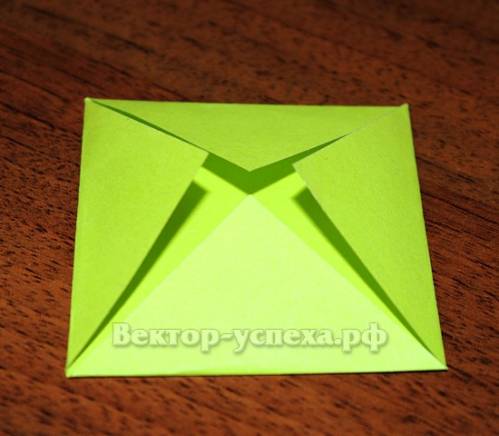 Рыба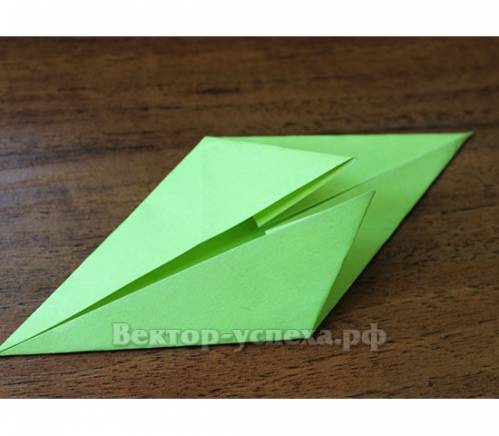 Птица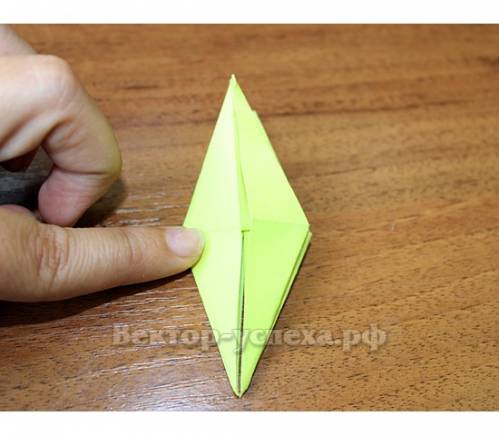 Лягушка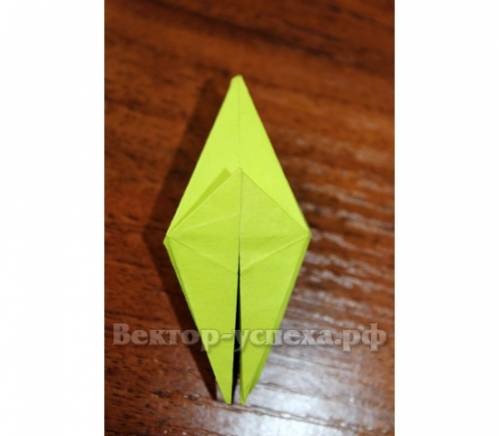 Двойной квадрат, а если его вывернуть наизнанку – получится двойной треугольник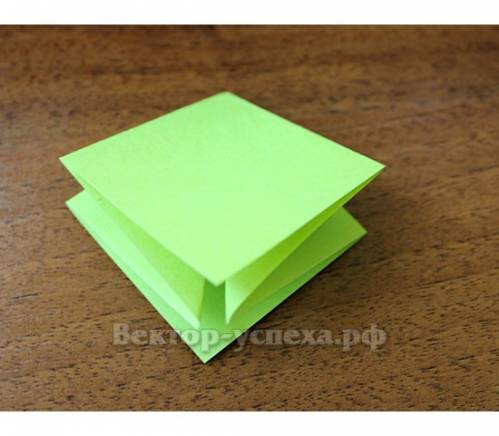 Водяная бомбочка (другое название двойной треугольник)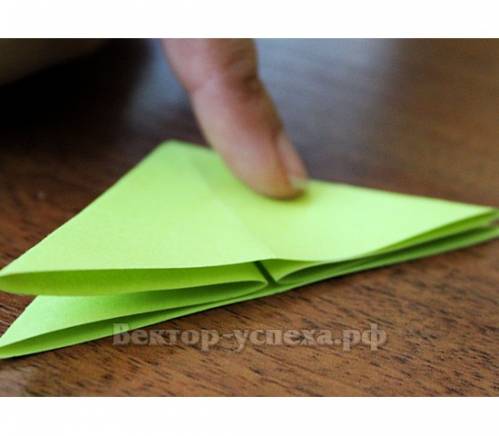 Дом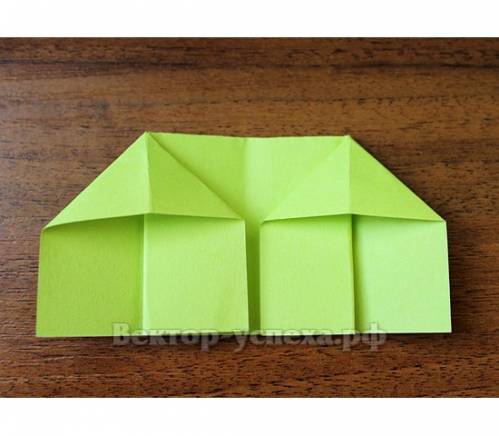 Катамаран (на его основе делают  пахариты и кусудамы)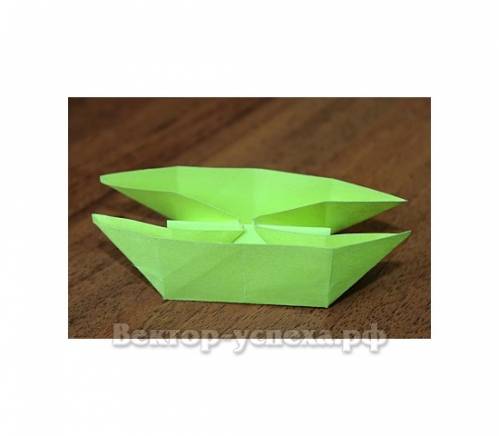 
Помимо этого выделяют еще такие основы:Журавлик (это основа множества других фигур, например, лошади, слона, звезды, маски Будды и т.п.);Пони (на ее основе – фонарики, цветы, рамки для фотографий и т.п.);Верблюд (на его основе - заяц, карп, цветы и т.п.)Шляпа (на ее основе – лягушка, ракета, цветы, горилла и т.п.)Начинающему оригамисту будет гораздо легче справляться со сложными фигурами, если предварительно он отточит мастерство базовых фигур оригами. Базовые основы-формы для оригамиста — то же, что ноты для музыканта.

Оригами начинающим – рекомендации
 Начинать изготовление оригами лучше с работ, в которых нет акцента на базовые формы, затем с использованием простейших базовых форм, например «бумажный змей». В более сложных схемах, как правило, отсутствует описание процесса изготовления базовой формы, так как предполагается, что она хорошо знакома и отработана.Выполняя определенное изделие, необходимо убедиться, соответствует ли исходный лист бумаги требуемому формату.Начинающему оригамисту требуется особенно внимательно следить за точностью состыковки срезов и углов. От этого зависит аккуратность изделия.Частая ошибка начинающих в том, что они берут фигурку в руки, вертят и крутят ее в разные стороны, после чего бывает нелегко вернуться к схеме. Поэтому без особой надобности не стоит брать фигуры в руки или поворачивать их.Чем острее и прямее полученная складка, тем больше шансов получить отличное качество готового изделия. Складки удобно проглаживать каким-нибудь круглым пластмассовым предметом, например, кольцом ножниц.Чтобы получить ровный сгиб, лучше сгибать с помощью линейки или, например, сгибать бумагу об край стола.Отрабатывая технику складывания симметричных сгибов (например, изготовление ног, элементов цветов и т.д.) не стоит плотно состыковывать сгибаемые стороны, так как при выполнении следующих операций они могут накладываться друг на друга, вызывая перекосы и дефекты фигуры.Примеры изделий в технике оригами:Аппликация из оригамиДракон в технике модульного оригамиЕлочная игрушка в технике оригамиОригами из ткани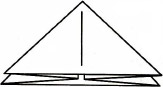 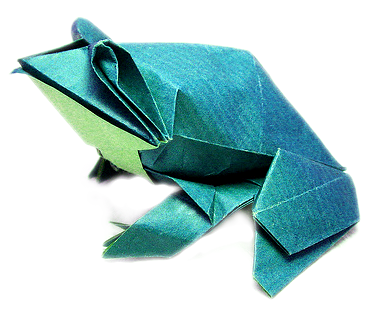 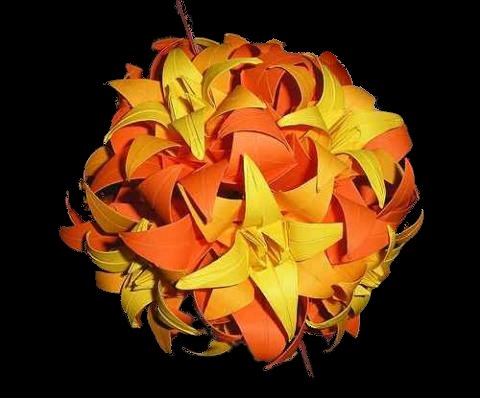 трех мерное оригаи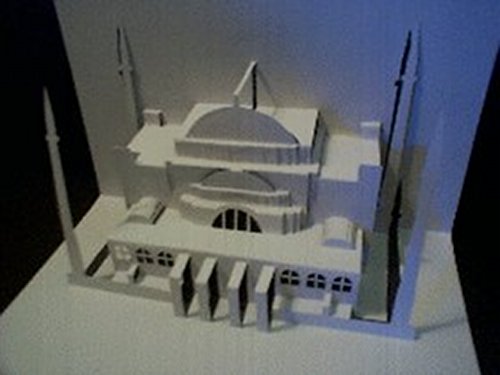 киригамаКиригами схемы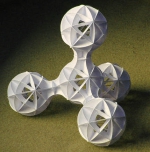 Киригами  — отдельный вид оригами, в котором разрешается использование ножниц и разрезание бумаги в процессе складывания модели. Это является основным отличием киригами от других техник складывания бумаги, что подчёркнуто в названии:  (киру) — резать,  (ками) — бумага  Многие фигурки оригами на начальном этапе складываются одинаково, то есть имеют одну основу — базовую форму. Объединение фигурок по базовым формам систематизирует огромное количество моделей и способствует более успешному знакомству с оригами.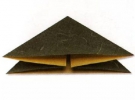 Обязательно следует уделить внимание этому разделу и постараться запомнить как вызлядят основные базовые формы. Многие начинающие мастера часто попадают в ступор, на начальных этапах схем,именно из-за того, что не могут определить тип базовой формы, либо вообще не подозревают о таковых.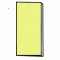 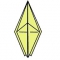 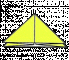 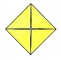 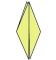 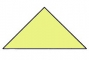 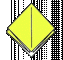 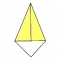 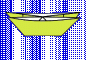 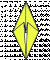 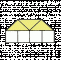 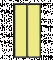 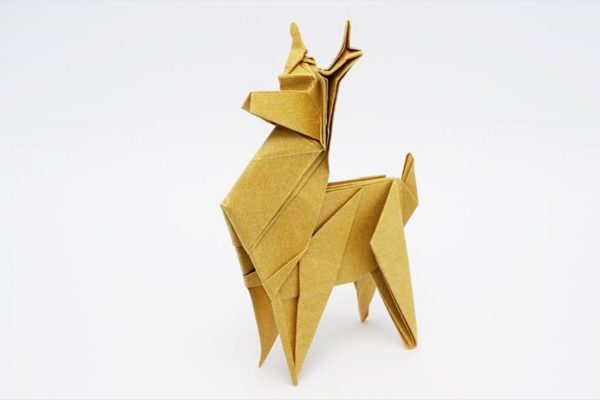 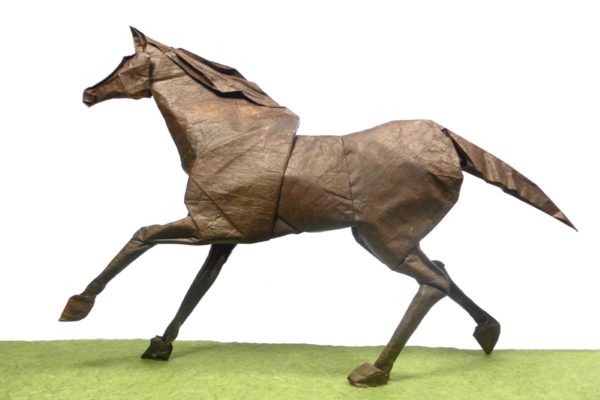 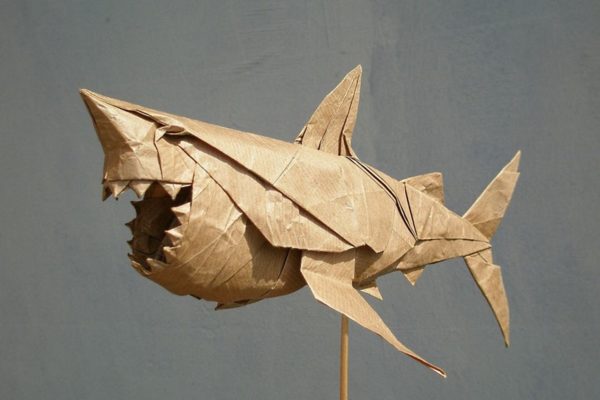 Занятия оригами очень полезны детям, поскольку они способствуют развитию мелкой моторики, координации движений руки, пространственного мышления. Ребенок учится следовать инструкции, работать по схеме и совершать действия в определенной последовательности. Развивается усидчивость. Предлагаем вам простые схемы для начинающих. Вам понадобится бумага для оригами, которую можно купить в канцелярском магазине. Или для начала вы можете попробовать творить из обычной ксероксной бумаги. Она немного плотнее, но попробовать стоит. Источник: https://ihappymama.ru/prostye-shemy-origami-dlya-tvorchestva-s-detmi/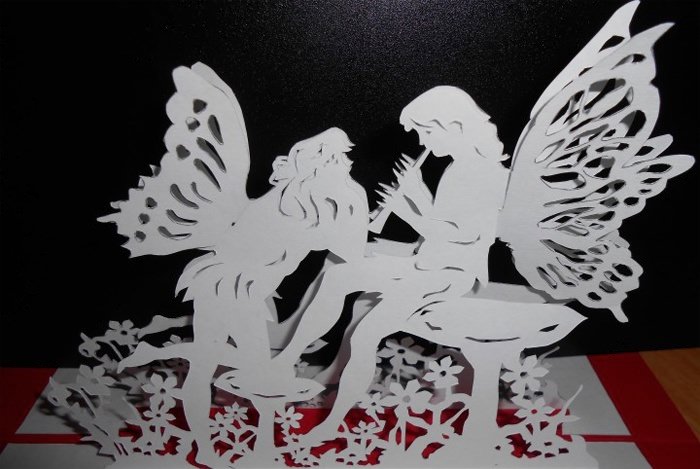 “Не перечислить всех достоинств оригами в развитии ребенка. Доступность бумаги как материала, простота ее обработки привлекают детей. Они овладевают различными приемами и способами действий с бумагой, такими, как сгибание, многократное складывание, надрезание, склеивание.Складывание из бумаги развивает у детей способность работать руками под контролем сознания, у них совершенствуется мелкая моторика рук, точные движения пальцев, происходит развитие глазомера.Способствует концентрации внимания, так как заставляет сосредоточиться на процессе изготовления, чтобы получить желаемый результат.Имеет огромное значение в развитии конструктивного мышления детей, их творческого воображения, художественного вкуса.Стимулирует и развитие памяти, так как ребенок, чтобы сделать поделку, должен запомнить последовательность ее изготовления, приемы и способы складывания.Знакомит детей с основными геометрическими понятиями (угол, сторона, квадрат, треугольник и т. д.), одновременно происходит обогащение словаря специальными терминами.Активизирует мыслительные процессы. В процессе конструирования у ребенка возникает необходимость соотнесения наглядных символов (показ приемов складывания) со словесными (объяснение приемов складывания) и перевод их значения в практическую деятельность (самостоятельное выполнение действий).Совершенствует трудовые умения ребенка, формирует культуру труда.Способствует созданию игровых ситуаций. Сложив из бумаги маски животных, дети включаются в игру-драматизацию по знакомой сказке, становятся сказочными героями, совершают путешествие в мир цветов и т. д.И это еще далеко не все достоинства, которые заключает в себе волшебное искусство оригами.Систематические занятия с ребенком оригами — гарантия его всестороннего развития и 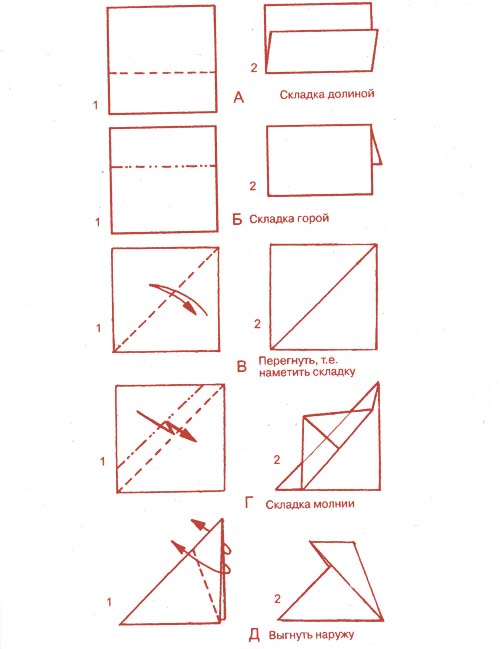 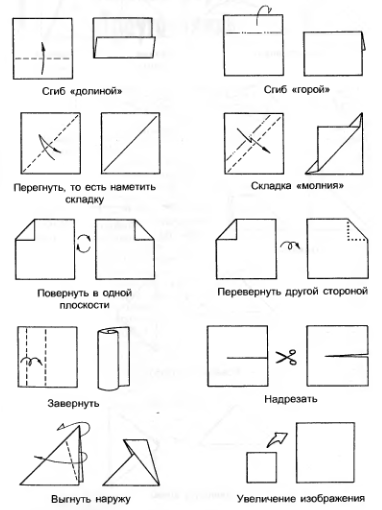 